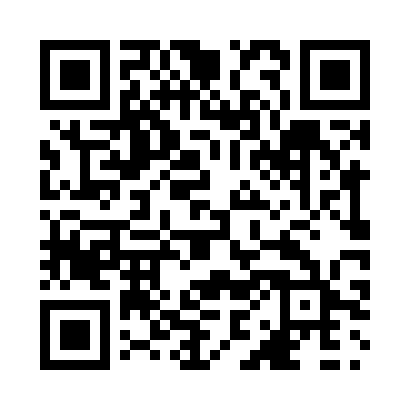 Prayer times for Cameo, Saskatchewan, CanadaMon 1 Jul 2024 - Wed 31 Jul 2024High Latitude Method: Angle Based RulePrayer Calculation Method: Islamic Society of North AmericaAsar Calculation Method: HanafiPrayer times provided by https://www.salahtimes.comDateDayFajrSunriseDhuhrAsrMaghribIsha1Mon2:574:441:106:509:3611:232Tue2:574:451:106:509:3611:233Wed2:584:451:116:509:3511:234Thu2:584:461:116:509:3511:235Fri2:594:471:116:509:3411:226Sat3:004:481:116:499:3411:227Sun3:004:491:116:499:3311:228Mon3:014:501:116:499:3211:229Tue3:014:511:126:489:3111:2110Wed3:024:521:126:489:3011:2111Thu3:034:541:126:489:2911:2012Fri3:034:551:126:479:2811:2013Sat3:044:561:126:479:2711:2014Sun3:054:571:126:469:2611:1915Mon3:054:591:126:469:2511:1916Tue3:065:001:126:459:2411:1817Wed3:075:011:126:449:2311:1718Thu3:075:031:126:449:2211:1719Fri3:085:041:136:439:2011:1620Sat3:095:051:136:429:1911:1621Sun3:105:071:136:429:1811:1522Mon3:105:081:136:419:1611:1423Tue3:115:101:136:409:1511:1424Wed3:125:111:136:399:1311:1325Thu3:135:131:136:389:1211:1226Fri3:135:141:136:379:1011:1127Sat3:145:161:136:369:0911:1028Sun3:155:181:136:359:0711:1029Mon3:165:191:136:349:0511:0930Tue3:165:211:136:339:0311:0831Wed3:175:221:136:329:0211:07